LEAGUE PLAYOFFS COMMENCE FOR CAHL TEAMSFINAL LEAGUE PLAY - WEST COUNTRY NOVICE*Team season concludes, when team is eliminated from playoffs.  Teams who are eliminated, but are attending a tournament at a future date, will receive one practice time, pending ice availability. PROVINCIAL PLAYDOWNS: http://www.haplaydowns.ca/home/*Team season concludes, when team is eliminated from playoffs.  Teams who are eliminated, but are attending a tournament at a future date, will receive one practice time, pending ice availability. Practice times will be allocated to teams advancing into league playoffs.  Once your team is eliminated, your season ice concludes.  Consideration will be given to teams attending March tournaments. SCAHL PEEWEE NORTH PLAYOFF TOURNAMENT MARCH 8 – 11HOST: WEST CENTRALARENAS: SYLVAN LAKE NEXSOURCE ARENA & ROCKY BUNCH ARENA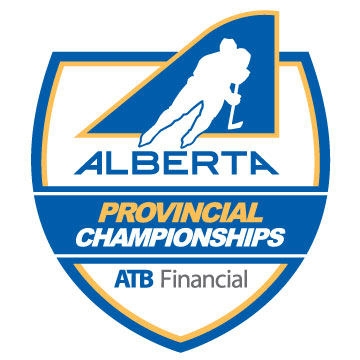 BANTAM B PROVINCIALSMARCH 15 – 18HOST SITE ROCKY MOUNTAIN HOUSEPROVINCIAL PLAYDOWNS: http://www.haplaydowns.ca/home/Volunteers are always welcome and appreciated! Contact Trisha Datema trishadatema@yahoo.ca*Team season concludes, when team is eliminated from playoffs.  Teams who are eliminated, but are attending a tournament at a future date, will receive one practice time, pending ice availability. Practice times will be allocated to teams advancing into league playoffs.  Once your team is eliminated, your season ice concludes.  Consideration will be given to teams attending March tournaments. SCAHL PEEWEE NORTH PLAYOFF TOURNAMENT MARCH 8 – 11HOST: WEST CENTRALARENAS: SYLVAN LAKE NEXSOURCE ARENA & ROCKY BUNCH ARENAhttp://www.scahl.com/SCAHL PEEWEE NORTH PLAYOFF TOURNAMENT MARCH 8 – 11HOST: WEST CENTRALARENAS: SYLVAN LAKE NEXSOURCE ARENA & ROCKY BUNCH ARENAhttp://www.scahl.com/*Team season concludes, when team is eliminated from playoffs.  Teams who are eliminated, but are attending a tournament at a future date, will receive one practice time, pending ice availability. 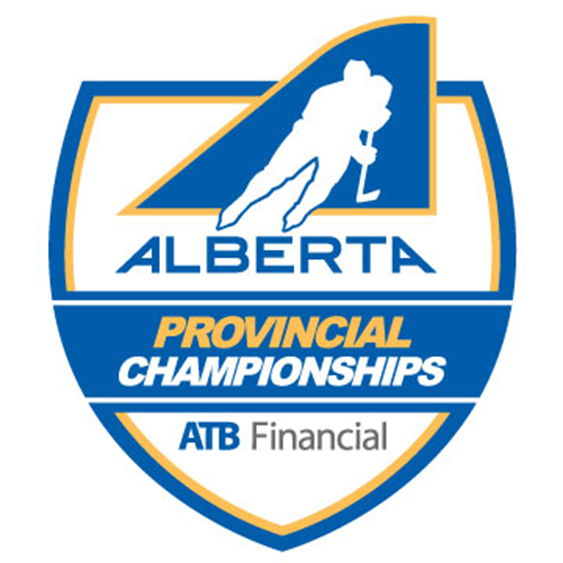 BANTAM B PROVINCIALS BEGIN THURSDAY, MARCH 15!OPENING CEREMONIES – FRIDAY, MARCH 16 @ 6 PM WEEKLY SCHEDULE – Week 2 PRACTICE SCHEDULE SUBJECT TO CHANGE, PENDING PLAYOFF ELIGIBILITY & PROVINCIAL PLAY DOWN!WEEKLY SCHEDULE – Week 2 PRACTICE SCHEDULE SUBJECT TO CHANGE, PENDING PLAYOFF ELIGIBILITY & PROVINCIAL PLAY DOWN!WEEKLY SCHEDULE – Week 2 PRACTICE SCHEDULE SUBJECT TO CHANGE, PENDING PLAYOFF ELIGIBILITY & PROVINCIAL PLAY DOWN!WEEKLY SCHEDULE – Week 2 PRACTICE SCHEDULE SUBJECT TO CHANGE, PENDING PLAYOFF ELIGIBILITY & PROVINCIAL PLAY DOWN!WEEKLY SCHEDULE – Week 2 PRACTICE SCHEDULE SUBJECT TO CHANGE, PENDING PLAYOFF ELIGIBILITY & PROVINCIAL PLAY DOWN!WEEKLY SCHEDULE – Week 2 PRACTICE SCHEDULE SUBJECT TO CHANGE, PENDING PLAYOFF ELIGIBILITY & PROVINCIAL PLAY DOWN!WEEKLY SCHEDULE – Week 2 PRACTICE SCHEDULE SUBJECT TO CHANGE, PENDING PLAYOFF ELIGIBILITY & PROVINCIAL PLAY DOWN!WEEKLY SCHEDULE – Week 2 PRACTICE SCHEDULE SUBJECT TO CHANGE, PENDING PLAYOFF ELIGIBILITY & PROVINCIAL PLAY DOWN!WEEKLY SCHEDULE – Week 2 PRACTICE SCHEDULE SUBJECT TO CHANGE, PENDING PLAYOFF ELIGIBILITY & PROVINCIAL PLAY DOWN!MondayFeb 19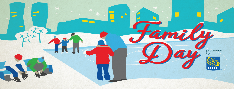 BUNCH                QUICK LANEMondayFeb 19BUNCH                QUICK LANETuesdayFeb 20TuesdayFeb 20WednesdayFeb 21WednesdayFeb 21ThursdayFeb 22ThursdayFeb 22ThursdayFeb 22MondayFeb 19BUNCH                QUICK LANEMondayFeb 19BUNCH                QUICK LANEBUNCHQUICKLANEBUNCHQUICKLANEBUNCHQUICKLANEATOMLIGHTNING & ROCKETS6:00-7:00ATOM WARRIORS5:45-6:45ATOM B LIGHTNING7:15-8:15ALL NOVICE5:45-6:45Bantam AA7:45-9:00ATOM LIGHTNING VSDELBURNEPlayoff6:15-8:30ATOMLIGHTNING & ROCKETS6:00-7:00PEEWEE  VIPERS  7:00-8:00PEEWEEVIPERS & STORM7:45-8:45This weekMidgetRenegades8:30-9:30ATOM CROCKETS &ATOM AWARRIORS7:00-8:00PEEWEE STORM 7:15-8:15MIDGET RENEGADES9:15-10:15ATOM LIGHTNING VSDELBURNEPlayoff6:15-8:30BANTAMRAIDERS7:15-8:15Bantam Blades8:15-9:15BANTAM B BLADES8:15-9:15BANTAM A RAIDERS8:30-9:30MIDGET A 8:45-9:45MIDGET ROYALS8:30-9:30SCHEDULE IS SUBJECT TO CHANGE pending league playoff and provincial play down dates.PROVINCIAL PLAYDOWNS WILL TAKE PRECEDENCE OVER ANY AND ALL PRACTICE TIMES – this applies to all divisionsSCHEDULE IS SUBJECT TO CHANGE pending league playoff and provincial play down dates.PROVINCIAL PLAYDOWNS WILL TAKE PRECEDENCE OVER ANY AND ALL PRACTICE TIMES – this applies to all divisionsSCHEDULE IS SUBJECT TO CHANGE pending league playoff and provincial play down dates.PROVINCIAL PLAYDOWNS WILL TAKE PRECEDENCE OVER ANY AND ALL PRACTICE TIMES – this applies to all divisionsSCHEDULE IS SUBJECT TO CHANGE pending league playoff and provincial play down dates.PROVINCIAL PLAYDOWNS WILL TAKE PRECEDENCE OVER ANY AND ALL PRACTICE TIMES – this applies to all divisionsSCHEDULE IS SUBJECT TO CHANGE pending league playoff and provincial play down dates.PROVINCIAL PLAYDOWNS WILL TAKE PRECEDENCE OVER ANY AND ALL PRACTICE TIMES – this applies to all divisionsSCHEDULE IS SUBJECT TO CHANGE pending league playoff and provincial play down dates.PROVINCIAL PLAYDOWNS WILL TAKE PRECEDENCE OVER ANY AND ALL PRACTICE TIMES – this applies to all divisionsFriday Feb 23Friday Feb 23Saturday Feb 24Saturday Feb 24Sunday Feb 25Sunday Feb 25BUNCHQUICKLANEBUNCHQUICKLANEBUNCHQUICKLANEBANTAMRAIDERStentative8:00 – 10:15PLAYOFF TBA7:45-10:00PLAYOFF TBA10:45-12:45PLAYOFF TBA10:15-12:15PLAYOFF TBA11:45-1:45ATOM WARRIORS VSKNEEHILLPlayoff10:15-12:15BANTAM RAIDERS tentative1:00-3:1512:30-2:30Blades tentative2:00-4:30PLAYOFF TBA3:30-5:30PLAYOFF TBA2:45-4:45PLAYOFF TBAMidget A tentative4:45-7:00PLAYOFF TBA2:15-4:15PLAYOFF TBA5:45-7:45Blades Tentative5:00-7:15PLAYOFF TBA4:30-6:30ROYALSVs Lacombeplayoff8:00-10:15PLAYOFF TBA7:30-9:45WEEKLY SCHEDULE WEEKLY SCHEDULE WEEKLY SCHEDULE WEEKLY SCHEDULE WEEKLY SCHEDULE WEEKLY SCHEDULE WEEKLY SCHEDULE WEEKLY SCHEDULE WEEKLY SCHEDULE MondayFeb 26MondayFeb 26TuesdayFeb 27TuesdayFeb 27WednesdayFeb 28WednesdayFeb 28ThursdayMarch 01ThursdayMarch 01ThursdayMarch 01BUNCHQUICKLANEBUNCHQUICKLANEBUNCHQUICKLANEBUNCHQUICKLANETBA6:00 – 7:00DYNAMITES5:45-6:45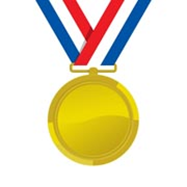 ROCKY MINOR HOCKEYAWARDS NIGHTCOMMUNITY CENTRE6:30 PM ALL NOVICE5:45 – 6:45Bantam AA7:45-9:00TBA6:15-7:15TBA6:00 – 7:00TBA7:00 – 8:00Midget AA7:45-9:00ROCKY MINOR HOCKEYAWARDS NIGHTCOMMUNITY CENTRE6:30 PM TBA7:00 – 8:00Raiderstentative7:15-8:15TBA9:15-10:15TBA7:30-8:30TBA7:15 – 8:15TBA8:15 – 9:15ROCKY MINOR HOCKEYAWARDS NIGHTCOMMUNITY CENTRE6:30 PM TBA8:15-9:15Royalstentative8:30-9:30TBA8:45-9:45TBA8:30 – 9:30ROCKY MINOR HOCKEYAWARDS NIGHTCOMMUNITY CENTRE6:30 PM Royals @MaskwacisProvincialGame 1 of 2SCHEDULE IS SUBJECT TO CHANGE pending West Country schedules and provincial play down dates.PROVINCIAL PLAYDOWNS WILL TAKE PRECEDENCE OVER ANY AND ALL PRACTICE TIMES – this applies to all divisionsSCHEDULE IS SUBJECT TO CHANGE pending West Country schedules and provincial play down dates.PROVINCIAL PLAYDOWNS WILL TAKE PRECEDENCE OVER ANY AND ALL PRACTICE TIMES – this applies to all divisionsSCHEDULE IS SUBJECT TO CHANGE pending West Country schedules and provincial play down dates.PROVINCIAL PLAYDOWNS WILL TAKE PRECEDENCE OVER ANY AND ALL PRACTICE TIMES – this applies to all divisionsSCHEDULE IS SUBJECT TO CHANGE pending West Country schedules and provincial play down dates.PROVINCIAL PLAYDOWNS WILL TAKE PRECEDENCE OVER ANY AND ALL PRACTICE TIMES – this applies to all divisionsSCHEDULE IS SUBJECT TO CHANGE pending West Country schedules and provincial play down dates.PROVINCIAL PLAYDOWNS WILL TAKE PRECEDENCE OVER ANY AND ALL PRACTICE TIMES – this applies to all divisionsSCHEDULE IS SUBJECT TO CHANGE pending West Country schedules and provincial play down dates.PROVINCIAL PLAYDOWNS WILL TAKE PRECEDENCE OVER ANY AND ALL PRACTICE TIMES – this applies to all divisionsFriday March 2Friday March 2Saturday March 3Saturday March 3Sunday March 4Sunday March 4BUNCHQUICKLANEBUNCHQUICKLANEBUNCHQUICKLANEPLAYOFF TBARoyals tentative8:00-10:15PLAYOFF TBA10:45-12:45PLAYOFF TBA10:15-12:15PLAYOFF TBA11:45 – 1:15PLAYOFF TBA10:15-12:15PLAYOFF TBA1:00-3:00PLAYOFF TBA12:30-2:30PLAYOFF TBA1:30-3:00PLAYOFF TBA3:15-5:15PLAYOFF TBA2:45-5:00PLAYOFF TBA3:15-5:30PLAYOFF TBA2:15-4:15PLAYOFF TBARoyals vs Lacombe5:30-7:45PLAYOFF TBA5:15-7:30ROYALS VSMASKWACISProvincialGame 2 of 25:45-8:00PLAYOFF TBA4:45-6:45PLAYOFF TBA8:00-10:15PLAYOFF TBA7:45-10:00WEEKLY SCHEDULE WEEKLY SCHEDULE WEEKLY SCHEDULE WEEKLY SCHEDULE WEEKLY SCHEDULE WEEKLY SCHEDULE WEEKLY SCHEDULE WEEKLY SCHEDULE WEEKLY SCHEDULE MondayMarch 5MondayMarch 5TuesdayMarch 6TuesdayMarch 6WednesdayMarch 7WednesdayMarch 7ThursdayMarch 8ThursdayMarch 8ThursdayMarch 8BUNCHQUICKLANEBUNCHQUICKLANEBUNCHQUICKLANEBUNCHQUICKLANETBA6:00 – 7:00DYNAMITES5:45-6:45TBA7:15-8:15ALL NOVICE5:45 – 6:45SCAHLPlayoff10:00-12:15http://www.scahl.com/TBA6:15-7:15TBA6:00 – 7:00DYNAMITES5:45-6:45ALL NOVICE5:45 – 6:45SCAHLPlayoff3:00-5:15TBA6:15-7:15TBA6:00 – 7:00DYNAMITES5:45-6:45ALL NOVICE5:45 – 6:45http://www.scahl.com/TBA6:15-7:15TBA6:00 – 7:00DYNAMITES5:45-6:45ALL NOVICE5:45 – 6:45TBA6:15-7:15TBA6:00 – 7:00TBA7:00 – 8:00Midget AA7:45-9:00TBA8:30-9:30TBA7:00 – 8:00TBA7:15-8:15SCAHLPlayoff5:30-7:45http://www.scahl.com/TBA7:30-8:30TBA7:15 – 8:15TBA8:15 – 9:15TBA8:15-9:15TBA8:30-9:30TBA8:00-9:00TBA8:45-9:45TBA8:30 – 9:30TBA9:15-10:15SCHEDULE IS SUBJECT TO CHANGE pending West Country schedules and provincial play down dates.SCHEDULE IS SUBJECT TO CHANGE pending West Country schedules and provincial play down dates.SCHEDULE IS SUBJECT TO CHANGE pending West Country schedules and provincial play down dates.SCHEDULE IS SUBJECT TO CHANGE pending West Country schedules and provincial play down dates.SCHEDULE IS SUBJECT TO CHANGE pending West Country schedules and provincial play down dates.SCHEDULE IS SUBJECT TO CHANGE pending West Country schedules and provincial play down dates.Friday March 9Friday March 9Saturday March 10Saturday March 10Sunday March 11Sunday March 11BUNCHQUICKLANEBUNCHQUICKLANEBUNCHQUICKLANESCAHLPlayoff10:00-12:15SCAHLPlayoff10:00-12:15http://www.scahl.com/PLAYOFF TBA10:15-12:15SCAHLSemi Final10:00-12:15http://www.scahl.com/PLAYOFF TBA10:15-12:15http://www.scahl.com/SCAHLPlayoff10:00-12:15http://www.scahl.com/PLAYOFF TBA10:15-12:15SCAHLSemi Final10:00-12:15http://www.scahl.com/PLAYOFF TBA10:15-12:15SCAHLPlayoff2 VS 812:30-2:45http://www.scahl.com/PLAYOFF TBA1:00-3:00PLAYOFF TBA12:30-2:30PLAYOFF TBA12:45-3:00SCAHLPlayoff3:00-5:15http://www.scahl.com/PLAYOFF TBA1:00-3:00PLAYOFF TBA2:45-5:00PLAYOFF TBA3:15-5:30PLAYOFF TBA2:15-4:15SCAHLPlayoff3:30-5:45http://www.scahl.com/PLAYOFF TBA5:15-7:30PLAYOFF TBA5:45-8:00PLAYOFF TBA4:45-6:45SCAHLPlayoff6:00-8:15http://www.scahl.com/PLAYOFF TBA7:45-10:00MondayMarch 12MondayMarch 12TuesdayMarch 13TuesdayMarch 13WednesdayMarch 14WednesdayMarch 14BUNCHQUICKLANEBUNCHQUICKLANEBUNCHQUICKLANETBA6:00 – 7:00TBA5:45-6:45TBA7:15-8:15ALL NOVICE5:45 – 6:45TBA6:00 – 7:00TBA5:45-6:45ALL NOVICE5:45 – 6:45TBA6:00 – 7:00TBA5:45-6:45ALL NOVICE5:45 – 6:45TBA6:00 – 7:00TBA7:00 – 8:00Midget AA7:45-9:00TBA8:30-9:30TBA7:00 – 8:00TBA7:15-8:15TBA7:15 – 8:15TBA8:15 – 9:15TBA8:15-9:15TBA8:30-9:30TBA8:30 – 9:30Bantam B - Rocky Mountain HouseBantam B - Rocky Mountain HouseBantam B - Rocky Mountain HouseBantam B - Rocky Mountain HouseBantam B - Rocky Mountain HouseBantam B - Rocky Mountain HouseBantam B - Rocky Mountain HouseBantam B - Rocky Mountain HouseBantam B - Rocky Mountain HouseBantam B - Rocky Mountain HousePool APool BHost412365789ROUND ROBINROUND ROBINROUND ROBINROUND ROBINROUND ROBINROUND ROBINROUND ROBINROUND ROBINROUND ROBINROUND ROBINGame #DayArenaStartStartFinishFinishHome (Zone)VsAway (Zone)Thursday2:00PM3:00PMCoaches/Managers MeetingCoaches/Managers MeetingCoaches/Managers Meeting1ThursdayBunch Arena4:00PM6:15PM5VS12ThursdayQuick Lane4:30PM6:45PM2VS63ThursdayBunch Arena6:30PM8:45PMHostVS84ThursdayQuick Lane7:00PM9:15PM9VS45FridayBunch Arena9:00AM11:15AM7VS66FridayQuick Lane9:30AM11:45AM3VS17FridayBunch Arena11:30AM1:45PM9VS28FridayQuick Lane12:00PM2:15PMHostVS59FridayBunch Arena2:15PM4:30PM4VS710FridayQuick Lane2:45PM5:00PM8VS3FridayBunch Arena6:00PM7:00PMOpening CeremoniesOpening CeremoniesOpening Ceremonies11FridayBunch Arena7:30PM9:45PM1VSHost12FridayQuick Lane7:45PM10:00PM6VS913SaturdayBunch Arena9:00AM11:15AM5VS314SaturdayQuick Lane9:30AM11:45AM2VS715SaturdayBunch Arena11:30AM1:45PM1VS816SaturdayQuick Lane12:00PM2:15PM6VS417SaturdayBunch Arena4:00PM6:15PM3VSHost18SaturdayQuick Lane4:30PM6:45PM7VS919SaturdayBunch Arena6:30PM8:45PM8VS520SaturdayQuick Lane7:00PM9:15PM4VS2PLAYOFF ROUNDSPLAYOFF ROUNDSPLAYOFF ROUNDSPLAYOFF ROUNDSPLAYOFF ROUNDSPLAYOFF ROUNDSPLAYOFF ROUNDSPLAYOFF ROUNDSPLAYOFF ROUNDSPLAYOFF ROUNDSGame #DayStartStartFinishFinishHome (Zone)VsAway (Zone)SEMI-FINALSSEMI-FINALSSEMI-FINALSSEMI-FINALSSEMI-FINALSSEMI-FINALSSEMI-FINALSSEMI-FINALSSEMI-FINALSSEMI-FINALS21SundayBunch Arena9:00AM11:30AMPOOL A - 1stVSPOOL B - 2nd22SundayQuick Lane9:30AM12:00PMPOOL B - 1stVSPOOL A - 2ndCHAMPIONSHIP FINALCHAMPIONSHIP FINALCHAMPIONSHIP FINALCHAMPIONSHIP FINALCHAMPIONSHIP FINALCHAMPIONSHIP FINALCHAMPIONSHIP FINALCHAMPIONSHIP FINALCHAMPIONSHIP FINALCHAMPIONSHIP FINAL23SundayBunch Arena3:00PM5:30PMWINNER 21VSWINNER 22MondayMarch 19MondayMarch 19TuesdayMarch 20TuesdayMarch 20WednesdayMarch 21WednesdayMarch 21ThursdayMarch 22ThursdayMarch 22BUNCHQUICKLANEBUNCHQUICKLANEBUNCHQUICKLANEBUNCHQUICKLANETBA6:00 – 7:005:45-6:45TBA7:15-8:15TBA5:45 – 6:45TBA6:00 – 7:005:45-6:45TBA5:45 – 6:45TBA6:00 – 7:005:45-6:45TBA5:45 – 6:45TBA6:00 – 7:00TBA7:00 – 8:00TBA7:45-9:00TBA8:30-9:30TBA7:00 – 8:00TBA7:15-8:15TBA7:45-9:00TBA6:15-7:15TBA7:15 – 8:15TBA8:15 – 9:15TBA8:15-9:15TBA8:30-9:30TBA9:15-10:15TBA7:30-8:30TBA8:30 – 9:30TBA8:45-9:45ALL TIMES ARE TENTATIVE PENDING TEAMS IN PLAYOFF STATUSALL TIMES ARE TENTATIVE PENDING TEAMS IN PLAYOFF STATUSALL TIMES ARE TENTATIVE PENDING TEAMS IN PLAYOFF STATUSALL TIMES ARE TENTATIVE PENDING TEAMS IN PLAYOFF STATUSALL TIMES ARE TENTATIVE PENDING TEAMS IN PLAYOFF STATUSALL TIMES ARE TENTATIVE PENDING TEAMS IN PLAYOFF STATUSFriday March 23Friday March 23Saturday March 24Saturday March 24Sunday March 25Sunday March 25BUNCHQUICKLANEBUNCHQUICKLANEBUNCHQUICKLANEPLAYOFF TBA8:00-10:15PLAYOFF TBA10:45-12:45PLAYOFF TBA10:15-12:15PLAYOFF TBA10:15-12:15PLAYOFF TBA1:00-3:00PLAYOFF TBA12:30-2:30PLAYOFF TBA3:15-5:15PLAYOFF TBA2:45-5:00PLAYOFF TBA2:15-4:15PLAYOFF TBA5:30-7:45PLAYOFF TBA5:15-7:30PLAYOFF TBA5:45-8:00PLAYOFF TBA4:45-6:45PLAYOFF TBA8:00-10:15PLAYOFF TBA7:45-10:00